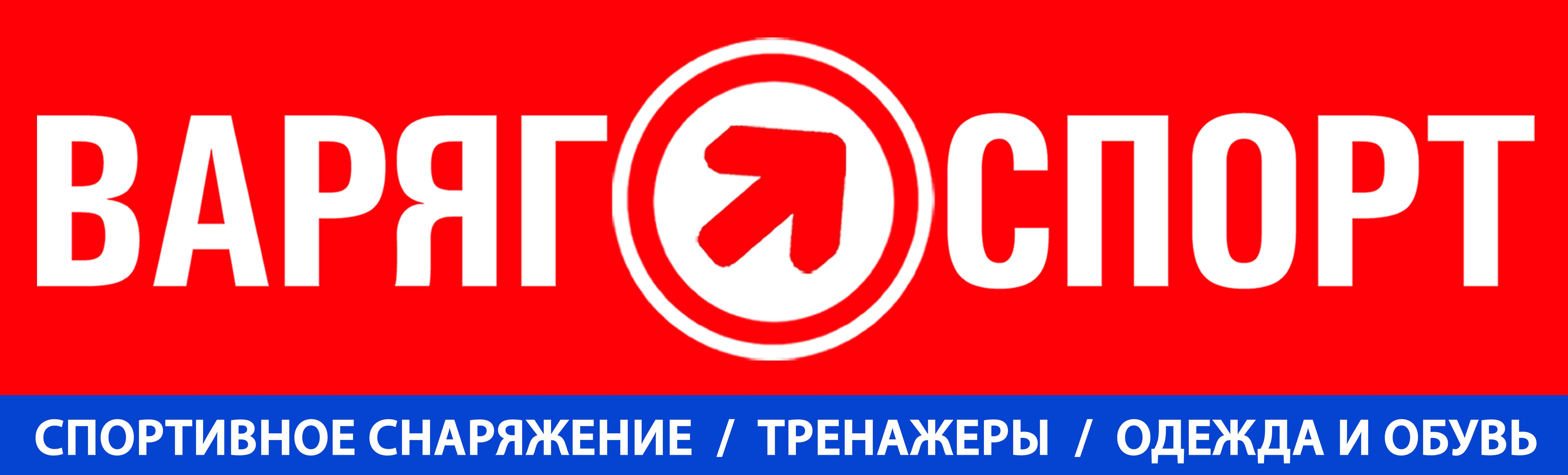 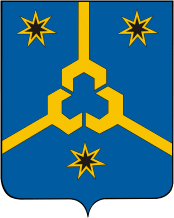 Председатель МБУ КФК,С и Т                                                   Руководитель компании «ВАРЯГ СПОРТ»города Нефтекамска РБ                                                                               Гарифулин О.С.                                               Утверждаю     Шаяхметов Н.Н.            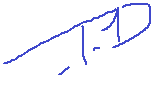 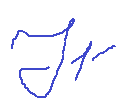 ПОЛОЖЕНИЕо проведении пробега «Беговая масленица»серии стартов «Железный Варяг»Нефтекамск 2023 годПОЛОЖЕНИЕ1. Цели и задачи– пропаганда здорового образа жизни- способствование повышению числа людей, занимающихся спортом- выявление сильнейших спортсменов.2. ОрганизацияКомпания "ВАРЯГ СПОРТ" совместно с КОМИТЕТОМ ПО ФИЗИЧЕСКОЙ КУЛЬТУРЕ, СПОРТУ И ТУРИЗМУ ГОРОДСКОГО ОКРУГА ГОРОД НЕФТЕКАМСК РЕСПУБЛИКИГлавный судья: Алексей БарыкинСекретарь: Артем Изосимов +79178055557Председатель оргкомитета: Назар ШаяхметовДиректор трассы: Ильдар Лотфуллин3. Дата и место проведенияДата старта: 26 февраля 2023 года.Место старта: Республика Башкортостан, город Нефтекамск, Юбилейная проспект , площадь Октября.Дистанции:Детский забег 300, 500, 800 метров (в зависимости от возраста участника);Взрослые и подростки: 3 км; 10 км;Трасса официальных соревнований проходит по центральным улицам города, парку Культуры, стадиону Торпедо. На дистанции будет расположен пункт питания, доступный участникам соревнований, где можно получить: горячий чай, питьевую воду, фрукты, мучные изделия.На месте старта будет дежурить медицинский работник.Все участники, на дистанции 10 км, старше 18 лет, при получении стартового номера, должны ОБЯЗАТЕЛЬНО предоставить справку о здоровье с допуском к соревнованию. Медицинский осмотр и справку, вы можете сделать в поликлинике или в медицинском центре «СОЗВЕЗДИЕ», на Строителей 27 , стоимость, для участников соревнований «Железный Варяг» 150 рублей. Справка о здоровье действительна в течении 6 месяцев.4. Участники:К участию в забеге на 300 м. допускаются все желающие от 2 до 5 лет включительно. На 500 м. от 6 до 8 лет. К участию в забеге на 800 м. от 9 до 14 лет включительно.К участию в забеге на 3км допускаются все желающие, от 9 лет и старше. К участию в забеге на 10 км, допускаются все желающие от 16 лет и старше Все участники, должны иметь, необходимую спортивную подготовку. Возраст спортсменов для определения возрастных групп определяется по состоянию на 26 февраля 2023 года.5. Расписание соревнований и выдача номеров.25.02.2023 с 10.00 до 19.00 выдача стартовых номеров, для жителей Нефтекамска в магазине «Варяг спорт» пр. Комсомольский, 2826.02.22 г. 9:00 до 10:20 получение стартовых номеров для иногородних участников в ГЦК , пр. Юбилейный Тропа здоровья ;Парковка автомобилей будет организована у Ледового дворца и Стадиона Торпедо.10:00 Парад открытия на площади Октября, «Викинг Бургер»  . Брифинг.10:15 Разминка10:30 Старт на 10км.10.50 Брифинг на 3км.11.00 Старт на 3км.11.15 Парад открытия на детские забеги11.30 Старт на 300метров11.32 Старт на 500метров11.35 Старт на 800 метровНаграждение будет проходить сразу после финиша лидеров соревнований.12.00 Начало городской праздничной программы «Масленица» . Концертная программа , игры , конкурсы, сжигание чучела. На соревнованиях будет использоваться электронный хронометраж, для дистанций на 3км и 10км. Выдача чипов производится вместе со стартовым номером.6. РегистрацияПредварительная регистрация обязательна для каждого участника.Заявку на участие в соревнованиях можно подать до 24.02.2023 года, если к этому времени не будет исчерпан лимит в 300 слотов ( мест).Регистрация проходит на сайте ironvaryag.ru. Заявку на участие в соревнованиях также можно подать лично в магазине "ВАРЯГ СПОРТ" по адресу пр. Комсомольский 28, в ТЦ Маяк , в будние дни с 10.00 до 18.00. Зарегистрированным считается участник, который подал заявку и оплатил стартовый взнос.Для участия в старте требуется заполнить расписку о принятии ответственности и застраховать здоровье на дату участия в соревнованиях .Для участников в возрастной категории до 18 лет: заявление, подписывает законный представитель ребенка, в соответствии с которым он полностью снимает с организаторов ответственность за возможный ущерб здоровью, полученный им во время соревнований.Регистрируясь и оплачивая стартовый взнос, каждый участник тем самым берет на себя всю ответственность за свою жизнь и здоровье. Он признает, что на массовых спортивных мероприятиях организаторы не могут гарантировать полную безопасность жизни и здоровья участника. Сама дистанция пр зимней дороге требует соответствующей подготовки и является травмоопасной.7. Плата за участие и награждение в абсолютном зачете и возрастных группах.Общее количество участников на старте будет ограничено , не более 300 мест- слотов. Это связано с тем что организаторам нужно заранее заказать именную атрибутику, подарки и призы для всех участников и победителей .Цена с 1 по 100 слот :Детский забег – 300 рублей, 3км-400 рублей, 10км-500 руб.Цена : с 101 по 200 слот: Детский забег – 400 рублей, 3км-500 рублей, 10км-600 руб.Цена : с 201 по 250 слот: Детский забег – 500 рублей, 3км-600 рублей, , 10км-700 руб.Цена : с 251 по 300 слот: Детский забег – 600 рублей, 3км-700 рублей, 10км-800 руб.В плату за участие входит подготовленная трасса с разметкой и многочисленными указателями, именной стартовый номер, результат в заключительном протоколе, электронный чип на 3,10км. , обслуживание в пунктах питания, работа судей и помощников на дистанции, медаль финишера для каждого участника, награды победителям по возрастным группам, при необходимости первая медицинская помощь на всем протяжении трассы, услуги фото и видеосъемки соревнований. Оборудование стартового городка.При отмене соревнований по независящим от организатора причинам оплата за участие не возвращается, старт переносится на более поздний срок.Возврат стартового взноса не осуществляется, но есть возможность переоформить ваш слот на последующие старты. Неявка участника на соревнования, освобождает организатора от ответственности в выдаче медалей, призов и другой наградной атрибутикой. Передача медалей, наград, призов и подарков после закрытие соревнований не производится.Возрастные категории формируются в зависимости от количества участников в каждой возрастной группе и будут объявлены за день до старта.9. Первая медицинская помощьПервую медицинскую помощь можно получить на старте. В стартовом городке соревнований имеется медицинский персонал. Заметив на трассе человека, попавшего в беду, непременно сообщите об этом медицинскому персоналу или организаторам.10. Сход с дистанцииВ случае если участник решил прервать соревнование, он должен проинформировать об этом одного из судей соревнования.Медицинский персонал, организаторы и судьи соревнования вправе отозвать участника с трассы, если они сочтут это необходимым.11. ДисквалификацияОрганизаторы и судейская бригада имеют право дисквалифицировать участника, если он не соблюдает правила соревнования, мешает другим участникам или иным образом препятствует проведению соревнования. Срез трассы.12. ФотографированиеОрганизаторы имеют право использовать сделанные ими во время соревнования фотографии по своему усмотрению.14. Протесты Все протесты относительно результатов соревнований, нарушений прохождения трассы и т.д. подаются в письменной форме Главному судье в течение 15 минут после объявления предварительных результатов.